Spicy Solar SystemSpicy Solar SystemIntroductionThis model aims at representing the solar system to scale (sizes of the objects) based on edible ingredients that can easily be found in most environments. If these ingredients are hard to find, they can of course be replaced by another of the same size.The Solar SystemExtensionYou can play several games with the children: order the planets according to their distance from the sun, their sizes (which is the smallest, biggest, etc.)In a classroom, “planet boxes” can be made: a box of mustard seeds labelled “Mercury”, a box of lentils labelled “Mars”. Etc.Source: Pratham – UNAWE India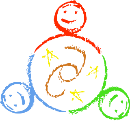 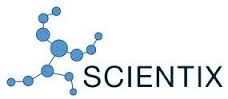 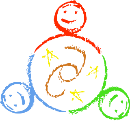 Universe AwarenessGoalModel the solar system with edible ingredientsAge5 upwardsDifficultyEasy to MediumSkillsUnderstanding scalesMaterialsSee tablePre-requisitesMinimal knowledge about the Solar SystemSunbasket ballMercurymustard seedVenusyellow lentilEarthpepper corn- Moonpoppy seedMarsred lentilAsteroid beltflourJupitergrapefruitSaturnorange (with a paper ring)UranusonionNeptuneorange/mandarine(Pluto)poppy seed